OBSERVATIONAL DRAWING PROJECTNATURAL FORMS Pencil shade and tone                                     Colour pencils or felt tip pens                                             Fine line or biro pen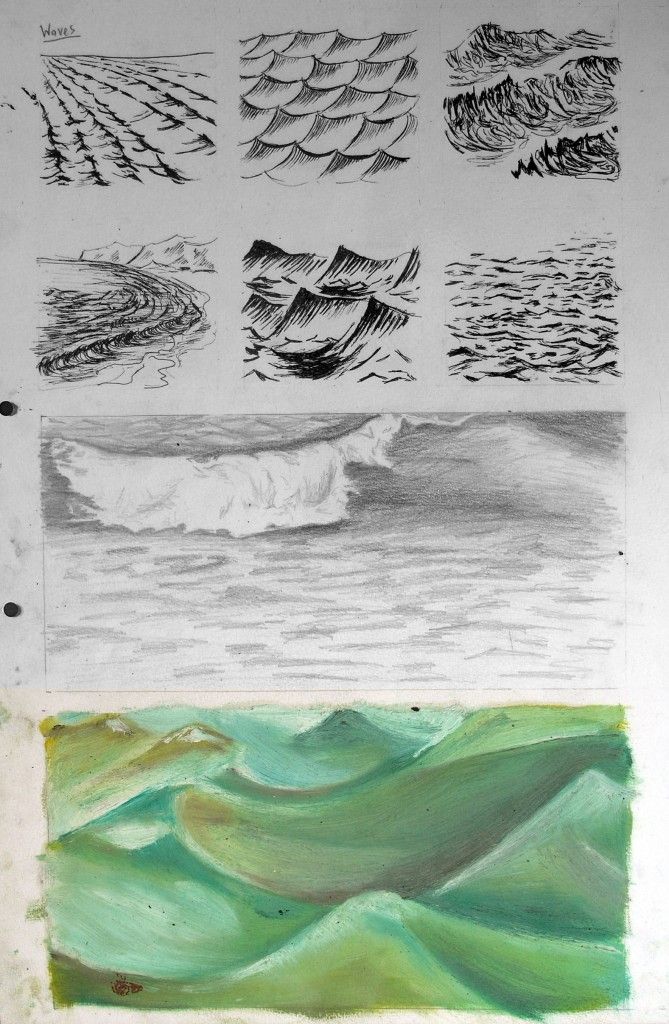 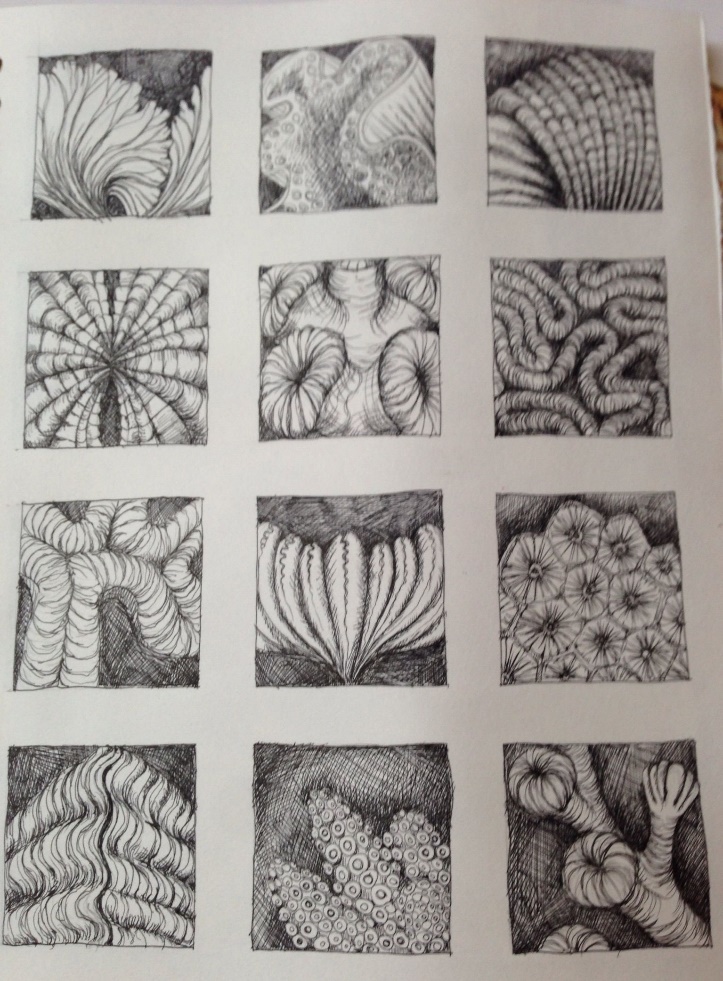 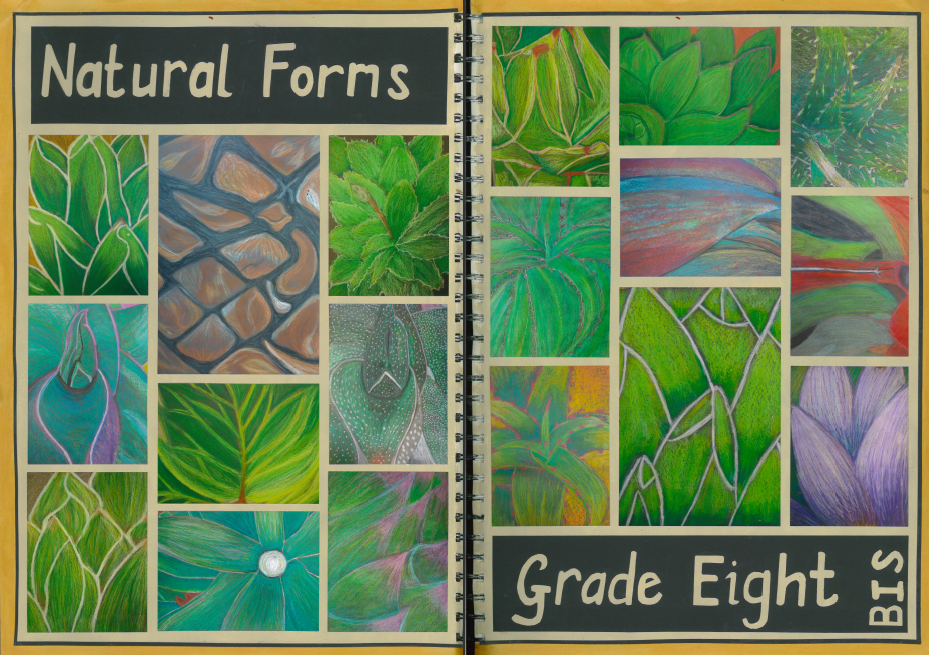 STEPS:Create nine equal squares with a ruler (or something with a straight edge) on an A4 sheet of paper. Choose from the different mediums above: Pencil, colour pencils, felt tip pens, fine liner or biro. When going outside for exercise or in your garden choose objects that are natural forms, e.g. a leaf, a flower, a pinecone. This can be one object or multiple different objects. Draw up close from different areas of your object, then try and draw the full object. Remember to use detail, proportion, accuracy and control. BONUS: Faces in places- When you are outdoors look at your surroundings. Try to find a face in a natural place, for example: a tree, on the pavement. Take a picture on your phone or camera. Draw a line drawing in pencil or pen from the picture you have taken. 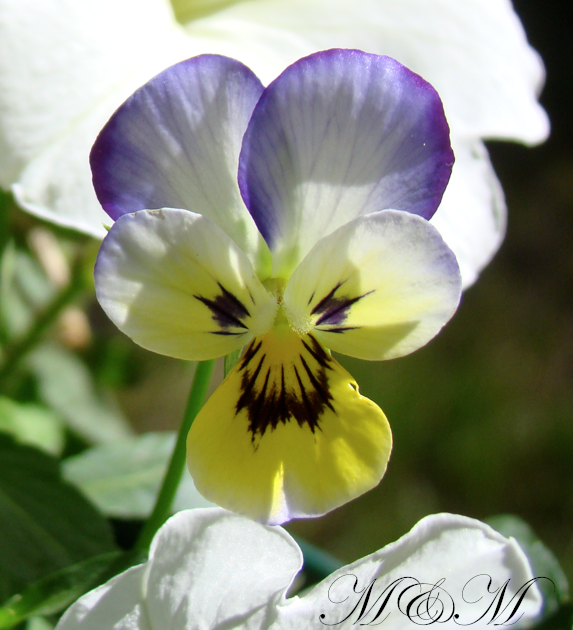 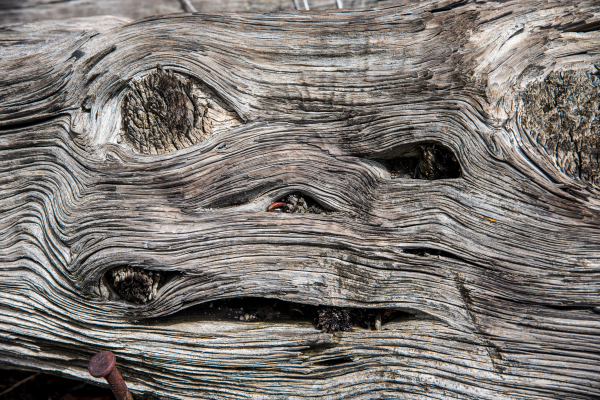 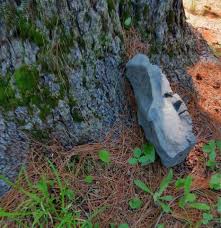 